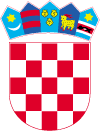 REPUBLIKA HRVATSKAISTARSKA ŽUPANIJAOPĆINA KRŠANOPĆINSKO VIJEĆE52232 Kršan, Blaškovići 12OIB: 84077929159Tel: +385 (0)52 378 222, fax: +385 (0)52 378 223E-mail: opcina-krsan@pu.t-com.hr, www.krsan.hrKLASA: 024-05/24-01/____URBROJ: 2163-22-24-____Kršan, ___________ 2024.	Na temelju članka 13. stavka 4. Zakona o zaštiti od požara („Narodne novine“ broj 92/10, 114/22), Procjene ugroženosti od požara i tehnolških eksplozija Općine Kršan  i Plan zaštite od požara Općine Kršan Kršan (''Službeno glasilo Općine Kršan'' br. 9/23) te članka 19. Statuta Općine Kršan (''Službeno glasilo Općine Kršan'' br. 6/09, 05/13, 02/18, 5/20, 2/21, 20/24.),  Općinsko vijeće Općine Kršan  na sjednici održanoj dana _____________ 2024.  donosi                                                                  Provedbeni planunapređenja zaštite od požara na području Općine Kršan za 2024. Članak 1.(1) Ovim Provedbenim planom unapređenja zaštite od požara na području Općine Kršan za 2024. (u daljnjem tekstu: Provedbeni plan) utvrđuju se aktivnosti kojima se provode i unapređuju mjere zaštite od požara na području Općine Kršan.(2) Na temelju odredbi članka 13. stavka 4. Zakona o zaštiti od požara Provedbeni plan donosi se na temelju Godišnjeg provedbenog plana unapređenja zaštite od požara Istarske županije.Članak 2.(1) Općina Kršan izradila je u skladu s novonastalim uvjetima, novu Procjenu ugroženosti od požara i tehnoloških eksplozija i novi Plan zaštite od požara, koji su usvojeni na sjednici Općinskog vijeća Općine Kršan dana 25. svibnja 2023. („Službeno glasilo Općine Kršan br.9/23). Općina Kršan ima Procjenu rizika od velikih nesreća za područje Općine Kršan usvojenu na sjednici Općinskog vijeća Općine Kršan dana 05. lipnja 2018 („Službeno glasilo Općine Kršan“ br.6/18) i Plana djelovanja civilne zaštite Općine Kršan usvojen od strane Općinskog načelnika dana 30. svibnja 2019. („Službeno glasilo Općine Kršan“ br.7/19.). Također Općinsko vijeće usvojilo je na sjednici održanoj dana 23. studeni 2023. Smjernice za organizaciju i razvoj sustava Civilne zaštite na području Općine Kršan za  period 2024.-2027., te Godišnji plan razvoja sustava civilne zaštite na području Općine Kršan za 2024. („Službeno glasilo Općine Kršan“ br.2/24.)(2) Procjena ugroženosti od požara tehnoloških eksplozija za područje Općine Kršan izrađena je u svrhu utvrđivanja postojećeg stanja zaštite od požara i tehnoloških eksplozija, analize postojeće požarne ugroženosti te predlaganja i donošenja odgovarajućih organizacijskih i tehničkih mjera zaštite od požara koje je potrebno sprovesti kako bi se ugroženost od nastanka požara i/ili tehnološke eksplozije smanjila na najmanju moguću mjeru.(3) Planom zaštite od požara za područje Općine Kršan uređen je sustav organizacijskih i tehničkih mjera u području zaštite od požara te je uređen način uključivanja i postupanja vatrogasnih postrojbi i dugih sudionika u akciji gašenja požara. (4) U Procjeni rizika od velikih nesreća za područje Općine Kršan na temelju Smjernica za izradu Procjene rizika za  obrađen je i rizik požara otvorenog prostora te su obrađeni uzroci i posljedice od požara otvorenog prostora, kao i potrebne snage za gašenje požara. (5) Planom djelovanja civilne zaštite Općine Kršan  određene su sve mjere, snage, sredstva i aktivnosti civilne zaštite koje se provode kod požara otvorenog prostora.Član 3.(1) Svake godine Vlada Republike Hrvatske donosi Program aktivnosti u provedbi posebnih mjera zaštite od požara od interesa za Republiku Hrvatsku (u daljnjem tekstu: Program aktivnosti) kao temeljni dokument koordinacije i provedbe godišnjih aktivnosti tijela sustava domovinske sigurnosti (resursi unutarnjih poslova, civilne zaštite, vatrogastva…), ministarstava, tijela državne uprave, javnih ustanova, jedinica lokalne i područne (regionalne) samouprave, udruga građana te drugih organizacija i tijela uključenih u provedbu mjera zaštite od požara.(2) Program aktivnosti izrađuje se temeljem raščlambe podataka iz zaprimljenih izvješća o provedbi zadataka tijekom prethodnih godina i podataka o stanju utvrđenom inspekcijskim nadzorom te nalaže, navodi, potiče i organizira dodatne mjere i aktivnosti u svrhu pomoći jedinicama lokalne i područne (regionalne) samouprave u intenziviranju mjera zaštite od požara tijekom godine na cijelom teritoriju Republike Hrvatske.(3) Program aktivnosti dopunjuje se i prijedlozima kratkoročnih mjera temeljenih na zaključcima završne analize prethodne požarne sezone u Republici Hrvatskoj.(4) Hrvatska vatrogasna zajednica nadležna je za izradu, upućivanje u postupak donošenja, izvršenje, koordiniranje, praćenje, usklađivanje i usmjeravanje svih aktivnosti vezanih uz provedbu Programa aktivnosti.(5) Realizacija Programa aktivnosti provodi se kontinuirano tijekom cijele godine, s posebnom pozornošću  u  vrijeme glavnog napora požarne opasnosti, a koje u pravilu traje od 1. lipnja do 30. rujna, koristeći osigurana financijska sredstva iz državnog proračuna Republike Hrvatske, sredstva nadležnih javnih ustanova, jedinica lokalne i područne (regionalne) samouprave, vatrogasnih organizacija, ostalih udruga građana te drugih organizacija i tijela, a koja su osigurana za njihove redovne djelatnosti.Član 4.Na temelju Procjene ugroženosti od požara za područje Općine Kršan, Programa aktivnosti i drugih zakonskih propisa, a u cilju unapređenja zaštite od požara te postizanja učinkovite i efikasne razine mjera zaštite od požara, Općina Kršan će u 2024. provoditi slijedeće aktivnosti:            A. Aktivnosti prema Programu u provedbi posebnih mjera zaštite od požara od interesa za Republiku Hrvatsku u 2024. godiniOpćinski  načelnik  Općine  Kršan,  na  prijedlog  Stožera  civilne  zaštite  Općine Kršan, donio je Plan operativne provedbe Programa aktivnosti u provedbi posebnih mjera zaštite od požara na području Općine Kršan u 2024. godini KLASA: 240-02/24-01/1, URBROJ: 2163-22-24-3 od 29. veljače 2024. godine kojim su utvrđeni rokovi za provođenje aktivnosti:              1. Ažuriranje Plana zaštite od požara za područje Općine Kršan s novonastalim uvjetima.              Izvršitelj zadatka: Općinski načelnik              Sudjelovatelj: Područna vatrogasna zajednica Labin.Izvršeno je ažuriranje Procjene i Plana zaštite od požara od ovlaštene osobe  prema novonastalim uvjetima prema nalogu MUP-a RH i usvojeno na sjednici Općinskog vijeća a izvršiti će se  usklađivanje podataka u Planu zaštite od požara s podacima i potrebama JVP Labin.               2. Općina Kršan je Odlukom o agrotehničkim mjerama  u cilju sprječavanja šteta u poljoprivrednoj proizvodnji, te uređivanju i održavanju poljoprivrednih rudina na području Općine Kršan („Službeno glasilo Općine Kršan broj 04/06.) propisala agrotehničke mjere u svrhu zaštite poljoprivrednog zemljišta i poljoprivrednih usjeva te mjere za uređivanje i održavanje poljoprivrednih rudina. Odluka sadrži i mjere zaštite od požara na poljoprivrednom zemljištu.Mjere je potrebno provesti u dijelu koji se odnosi na zaštitu od požara. Izvršitelj zadatka: Općinski načelnik              3. Održana je dana 29. veljače 2024. godine tematska sjednica – koordinacija Stožera civilne zaštite Grada Labina i Stožera civilne zaštite Općina Kršan, Pićan, Raša i Sveta Nedelja te pravnih subjekata koji imaju Programom propisane zadaće.Na koordinaciji Stožera civilne zaštite Grada Labina i Stožera civilne zaštite Općina Kršan, Pićan, Raša i Sveta Nedelja te pravnih subjekata provedene su slijedeće zadaće i usvojeni su slijedeći dokumenti:              - usvojen je Plan rada Stožera civilne zaštite                             - razmotreno je stanje zaštite od požara (Izvještaj JVP Labin o intervencijama i broju požara u 2023. godini)              - usvojen je Plan operativne provedbe Programa aktivnosti u provedbi posebnih mjera zaštite od požara na području Općine Kršan               - razmotrena je i usvojena Odluka o uspostavi odgovarajućih zapovjednih mjesta kod zapovijedanja i koordinacije u gašenju požara Područne vatrogasne zajednice Labin za 2024. godinu              - razmotren je i usvojen Financijski plan potrebnih sredstava za provođenje zadaća tijekom požarne sezone 2024. godine              - predloženo je usvajanje Plana motrenja, čuvanja i ophodnje otvorenog prostora i građevina za koje prijeti povećana opasnost od nastajanja i širenja požara za 2024. godinu                            - razmotreno je provođenje postupanja za uključivanje Stožera civilne zaštite u slučaju kada je zbog razmjera opasnosti od požara na otvorenom prostoru potrebno proglasiti veliku nesreću.              4. Općinski načelnik Općine Kršan donio je Plan, motrenja, čuvanja i ophodnje otvorenog prostora i građevina za koje prijeti povećana opasnost od nastajanja i širenja požara  na  području  Općine  Kršan  u   2024.   godini  dana 15. ožujka 2024.              5. Praćenje stanja odlagališta otpada na području Općine Kršan i poduzimanje mjera za sanaciju nekontroliranih „divljih“ odlagališta.Zajedno s Trgovačkim društvom 1. Maj d.o.o. Labin potrebno je provoditi praćenje stanja odlagališta komunalnog otpada Cere te je potrebno poduzimati mjere za sanaciju nekontroliranih „divljih“ odlagališta.              Izvršitelj zadatka: Općinski načelnik              Sudjelovatelji: Jedinstveni upravni odjel                                     Trgovačko društvo 1. Maj d.o.o. Labin              6. Općina Kršan i nadležna komunalna trgovačka društva obvezna su održavati međusobne stalne kontakte te kontakte sa stručnim službama Istarske županije i drugim tijelima, kao i provoditi međusobno informiranje o utvrđenim činjenicama na terenu te zatražiti potrebna postupanja posebno u segmentu prometa (pojačana kontrola parkiranih vozila zbog osiguranja nesmetanog pristupa hidrantima, kontrola označenih vatrogasnih pristupa i osiguravanje pristupa vatrogasnih vozila, itd.).              Izvršitelj zadatka: Općinski načelnik               7. Kroz sva lokalna javna glasila (novine, radio postaje, televizija, društvene mreže, Internet) potrebno je provoditi  informiranje javnosti raznim upozorenjima i obavijestima i zajedno s nadležnim službama dogovarati prioritete, razraditi planove, dogovoriti radnje i postupanja sukladno trenutnom stanju na terenu i stupnju opasnosti od nastanka i širenja požara.              Izvršitelj zadatka: Općinski načelnik              8. Obavljanje redovnih servisa i otklanjanje nedostataka na vozilima, opremi i tehnici potrebnoj za djelovanje na požarimaPotrebna sredstva za održavanje vatrogasnih vozila i opreme, kao i za druge aktivnosti u požarnoj sezoni planirana su u Financijskom planu Javne vatrogasne postrojbe Labin koja posluje u Riznici Grada Labina i Financijskom planu Područne vatrogasne zajednice Labin.              Izvršitelji zadatka: Općinski načelnik                                           Javna vatrogasna postrojba Labin                                           Područna vatrogasna zajednica Labin               B. Ostale aktivnosti               1. Osigurati potreban broj operativnih vatrogasaca i opremanje vatrogasnih postrojbi u skladu sa zakonskim propisima, čime se osigurava djelotvorna operativnost vatrogasnih postrojbi.              Izvršitelji zadatka: Javna vatrogasna postrojba Labin                                           Područna vatrogasna zajednica Labin                                                         2. Provoditi   redovito  održavanje  vanjske  hidrantske  mreže  na  području  Općine Kršan i utvrditi prioritete potrebnih tehničkih intervencija.              Izvršitelji zadatka: Trgovačko društvo „Vodovod Labin“ d.o.o. Labin                                            Javna vatrogasna postrojba Labin              3. Obavljanje dimnjačarskih poslova na području Općine Kršan u pogledu čišćenja, kontrole i održavanja dimnjaka, dimovoda i uređaja za loženje u stambenim i drugim građevinama na području Općine Kršan organizirano je u skladu s Odlukom o obavljanju dimnjačarskih poslova („Službeno glasilo Općine Kršan“, broj 11/21).Navedenom Odlukom uređena je organizacija i način obavljanja dimnjačarskih poslova na području Općine Kršan, rokovi kontrole i čišćenja dimovodnih objekata i uređaja za loženje u građevinama, a sve radi sprječavanja i otklanjanja uzroka požara i opasnosti od plinova i dimova.Posebnu pozornost potrebno je usmjeriti na nadzor obavljanja dimnjačarskih poslova, upozoravanje i upoznavanje korisnika usluga i nadležnih tijela na opasnosti zbog  neuklanjanja nedostataka s dimovodnih objekata i uređaja za loženje sa sustavom dobave zraka.              Izvršitelj zadatka:  Općina Kršan, Jedinstveni upravni odjel              4. Obvezno primjenjivati propisane mjere zaštite od požara u postupku donošenja prostorno-planske dokumentacije.               Izvršitelj zadatka: Općina Kršan, Jedinstveni upravni odjel              5. Kontinuirano surađivati s institucijama iz nadležnosti Općine Kršan u provođenju svih propisanih mjera zaštite od požara koje proizlaze iz njihove djelatnosti.              Izvršitelj zadatka: Općina Kršan, Jedinstveni upravni odjel               6. Kontinuirano surađivati sa svim pravnim subjektima na općinskoj, županijskoj i državnoj razini na području zaštite od požara i provođenja svih aktivnosti kojima se unapređuje sustav zaštite od požara na području Općine Kršan.              Izvršitelj zadatka: Općina Kršan , Jedinstveni upravni odjelČlan 5.Općinsko vijeće Općine Kršan jednom godišnje razmatra Izvještaj o stanju zaštite od požara i stanju provedbe godišnjeg provedbenog plana unapređenja zaštite od požara.Član 6.Sredstva za provedbu obveza Općine Kršan, a koje proizlaze iz ovog Provedbenog plana, osigurana su u Proračunu Općine Kršan za 2024. Član 7.S ovim Provedbenim planom upoznat će se sva tijela i pravne osobe koje su njime predviđene kao izvršitelji pojedinih zadataka ili sudjelovatelji u njihovom izvršenju.Član 8.Ovaj Provedbeni plan stupa na snagu osmoga dana od dana objave u „Službenom glasilu Općine Kršan”.    Predsjednik  Općinskog Vijeća								         Općine Kršan							    __________________________									                    Lucian MrzlićObrazloženjePravna osnova za donošenja ovog Provedbenog planaPravna osnova za donošenje ovog Provedbenog plana unapređenja zaštite od požara na području Općine Kršan za 2024. sadržana je u odredbi članka 13. stavku 4. Zakona o zaštiti od požara (“Narodne novine”, broj 92/10. i 114/22).Odredbom članka 13. stavkom 4. Zakona o zaštiti od požara propisano je da jedinice lokalne i područne (regionalne) samouprave  na temelju procjene ugroženosti od požara donose godišnji provedbeni plan unapređenja zaštite od požara za svoje područje za čiju provedbu će osigurati financijska sredstva. Godišnji provedbeni planovi unapređenja zaštite od požara gradova i općina donose se na temelju godišnjeg provedbenog plana unapređenja zaštite od požara županije na čijem prostoru se  nalaze, a isti može biti dio dugoročnog plana unapređenja zaštite od požara.Osnovna pitanja koja se uređuju ovim Provedbenim planomOvim Nacrtom Provedbenog plana utvrđuju se aktivnosti kojima se provode i unapređuju mjere zaštite od požara na području Općine Kršan, a koje se provode u 2024.Na području Općine Kršan provode se aktivnosti prema Programu u provedbi posebnih mjera zaštite od požara od interesa za Republiku Hrvatsku, a kojeg je donijela Vlada Republike Hrvatske i te su aktivnosti navedene pod točkom III.A. Nacrta Provedbenog plana te ostale aktivnosti, a koje su navedene pod točkom III.B. Nacrta Provedbenog plana.Općina Kršan izradila je u skladu s novonastalim uvjetima, novu Procjenu ugroženosti od požara i tehnoloških eksplozija i novi Plan zaštite od požara, koji su usvojeni na sjednici Općinskog vijeća Općine Kršan dana 25. svibnja 2023. („Službeno glasilo Općine Kršan br.9/23). Financijska sredstva za provedbu ovog Provedbenog planaZa provođenje ovog Provedbenog plana potrebna financijska sredstva osigurana su u Proračunu Općine Kršan.Savjetovanje s javnošćuPrema odredbi članka 13. stavka 9. Zakona o zaštiti od požara jedinice lokalne i područne (regionalne) samouprave dužne su u donošenju godišnjeg provedbenog plana unapređenja zaštite od požara za svoje područje osigurati sudjelovanje javnosti. Pored toga, a s obzirom da je Provedbeni plan unapređenja zaštite od požara na području Općine Kršan za 2024.  planski dokument koji kao takav utječe na interese građana i pravnih osoba, to isti predstavlja dokument za koji je potrebno provesti postupak savjetovanja s javnošću i u smislu Zakona o pravu na pristup informacijama (“Narodne novine”, broj 25/13, 85/15. i 69/22). Nacrt Provedbenog plana unapređenja zaštite od požara na području Općine Kršan za 2024.  javno će se objaviti na službenoj internetskoj stranici Općine Kršan te će se time omogućiti javnosti da za vrijeme trajanja internetskog savjetovanja dostavi svoje prijedloge, primjedbe i mišljenja na Nacrt ovog Provedbenog plana.Po provedbi savjetovanja s javnošću Općinski načelnik Općine Kršan utvrdit će Prijedlog Provedbenog plana unapređenja zaštite od požara na području Općine Kršan za 2024. u koji će se ugraditi svi prihvaćeni prijedlozi, primjedbe i mišljenja javnosti ukoliko ih bude bilo te ukoliko su ista zakonita i stručno utemeljena, nakon čega će se tako utvrđeni Prijedlog Provedbenog plana s Izvješćem o provedenom savjetovanju s javnošću uputiti Općinskom vijeću Općine Kršan, kao donositelju akta, na razmatranje i donošenje. 								Općina Kršan                                                                                        Jedinstveni upravni odjel